附件一：111年全國大專校院運動會因應嚴重特殊傳染性肺炎 各代表隊人員PCR/快篩紀錄表各代表隊名稱：補充說明：1.應提供24小時內PCR陰性證明，後續每週1次自費抗原快篩(含家用快篩)或PCR檢驗，直至完整接種疫苗滿14天止。2. 表格欄位不足時請自行延伸。序號人員姓名接種疫苗情形接種疫苗情形接種疫苗情形接種疫苗情形備註序號人員姓名PCR日期檢測結果快篩日期(24小時)檢測結果範例1王大明110.7.15▓陰性 □陽性111.1.3 111.1.10 ▓陰性 □陽性▓陰性 □陽性範例1王大明(快篩或PCR檢測陰性證明範例，照片請備註姓名)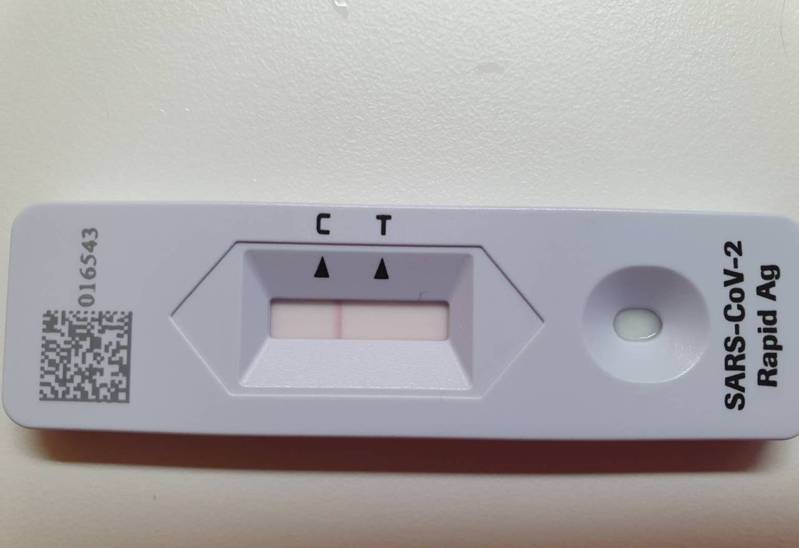 (快篩或PCR檢測陰性證明範例，照片請備註姓名)(快篩或PCR檢測陰性證明範例，照片請備註姓名)(快篩或PCR檢測陰性證明範例，照片請備註姓名)(快篩或PCR檢測陰性證明範例，照片請備註姓名)2陳小明110.7.2▓陰性 □陽性111.1.3 111.1.10▓陰性 □陽性▓陰性 □陽性2陳小明(快篩或PCR檢測陰性證明)(快篩或PCR檢測陰性證明)(快篩或PCR檢測陰性證明)(快篩或PCR檢測陰性證明)(快篩或PCR檢測陰性證明)33